Jacques NAVEAU: Mullo, un dieu dans l'ouest de la GauleFabrice LACHAUD: Robert le Bourguignon ou la promotion d’un fils cadet au XIè siècleJacques-Henri BOUFLET: Église de BazougesJacques NAVEAU: Le grand chemin du Mont-Saint-Michel en MayenneLuc BELLIER: La noblesse en question, l’aristocratie du Bas-Maine au XIVè et XVè sièclesDominique ÉRAUD: La galerie des comtes de Laval : vous avez dit Pierre Lescot ?Jacques SALBERT: Corbineau et la pierre, le patrimoine immobilier d’un architecte lavallois du XVIIè siècleLouis ANDRÉ: Les mines d’anthracite du Maine au XIXè siècle Michel DENIS: Il y a cent ans, un héros de l’Ouest dans la Guerre des Boers: le colonel de Villebois Mareuil 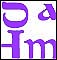 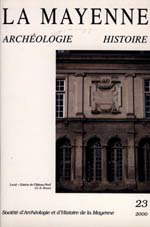 